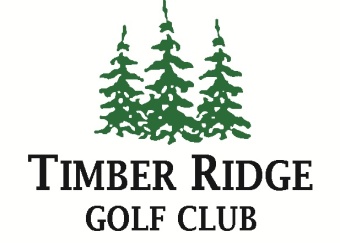 2019 EARLY PAYMENT INCENTIVES
Couples MembershipIf paid by January 1st 2019	$1200		Plus 4 18-hole guest passes including cartIf paid after January 1st  2019	$1275		Plus 2 18-hole guest passes including cartSingle Membership (over 21)If paid by January 1st 2019	$795		Plus 3 18-hole guest passes including cartIf paid after January 1st  2019	$855		Plus 1 18-hole guest passes including cartCouple Cart RentalIf paid by January 1st 2019	$605If paid after January 1st 2019	$650Single Cart RentalIf paid by January 1st 2019	$405	If paid after January 1st 2019	$450Homeowner Trail FeeIf paid by January 1st 2019	$405If paid after January 1st 2019	$450